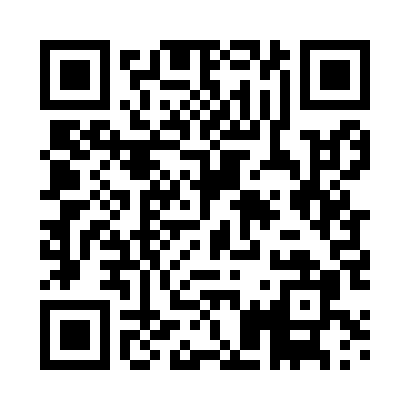 Prayer times for Bangwala, PakistanWed 1 May 2024 - Fri 31 May 2024High Latitude Method: Angle Based RulePrayer Calculation Method: University of Islamic SciencesAsar Calculation Method: ShafiPrayer times provided by https://www.salahtimes.comDateDayFajrSunriseDhuhrAsrMaghribIsha1Wed3:495:2012:043:466:508:212Thu3:485:1912:043:466:508:223Fri3:465:1812:043:466:518:234Sat3:455:1712:043:466:528:245Sun3:445:1612:043:466:538:256Mon3:435:1512:043:466:538:267Tue3:425:1412:043:466:548:278Wed3:405:1312:043:466:558:289Thu3:395:1312:043:466:568:2910Fri3:385:1212:043:466:568:3011Sat3:375:1112:043:466:578:3112Sun3:365:1012:043:466:588:3213Mon3:355:0912:043:466:598:3314Tue3:345:0912:043:466:598:3415Wed3:335:0812:043:467:008:3516Thu3:325:0712:043:467:018:3617Fri3:315:0712:043:467:018:3718Sat3:305:0612:043:477:028:3819Sun3:295:0512:043:477:038:3920Mon3:285:0512:043:477:048:4021Tue3:275:0412:043:477:048:4122Wed3:265:0412:043:477:058:4223Thu3:265:0312:043:477:068:4324Fri3:255:0312:043:477:068:4425Sat3:245:0212:043:477:078:4526Sun3:235:0212:053:477:088:4627Mon3:235:0112:053:487:088:4728Tue3:225:0112:053:487:098:4829Wed3:215:0112:053:487:098:4930Thu3:215:0012:053:487:108:5031Fri3:205:0012:053:487:118:50